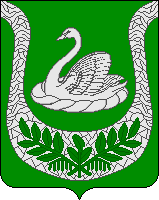 Совет  депутатовмуниципального образования«Фалилеевское сельское поселение»муниципального образования «Кингисеппский муниципальный район»Ленинградской области(третий созыв)РЕШЕНИЕ От 15.02.2017года  № 182О внесении изменений в Решение Совета депутатовмуниципального образования «Фалилеевское сельское поселение» муниципального образования«Кингисеппский муниципальный район»Ленинградской области от 01.12.2016 года №178 «О бюджетемуниципального образования «Фалилеевское сельское поселение» муниципального образования «Кингисеппский муниципальный район» Ленинградской областина 2017 год»В соответствии с Бюджетным кодексом Российской Федерации и Уставом муниципального образования «Фалилеевское сельское поселение» муниципального образования «Кингисеппский муниципальный район»Ленинградской области, Совет депутатов муниципального образования «Фалилеевскоесельское поселение» муниципального образования «Кингисеппский муниципальный район» Ленинградской областиРЕШИЛ:1. Внести  в решение Совета депутатов муниципального образования «Фалилеевское сельское поселение» муниципального образования «Кингисеппский муниципальный район» Ленинградской области от  01.12.2016 года № 178«О  бюджете муниципального образования «Фалилеевское сельское поселение» муниципального образования «Кингисеппский муниципальный район» Ленинградской области на 2017 год»следующие изменения:1.1. В пункте 1:а) в абзаце 3 цифры «12 085,3» заменить цифрами «12 625,5»;б) дополнить абзацем 4 следующего содержания:«прогнозируемый дефицит бюджета муниципального образования «Фалилеевское сельское поселение» муниципального образования «Кингисеппский муниципальный район» Ленинградской области в сумме540,2 тысяч рублей».1.2. Дополнить пунктом 2 следующего содержания:«2. Утвердить источники внутреннего финансирования дефицита бюджета муниципального образования «Фалилеевское сельское поселение» муниципального образования «Кингисеппский муниципальный район» Ленинградской области на 2017 год согласно приложению 10».1.3. Пункты 2 – 18 считать соответственно пунктами 3 – 19.1.4.В пункте 10 цифры «1 294,3» заменить цифрами «1 651,9».1.5. В пункте 12 цифры «4 750,0» заменить цифрами «4 752,1».1.6. Дополнить приложением № 5.1. «Изменение распределения бюджетных ассигнований по целевым статьям(муниципальным программам  и непрограммным направлениям деятельности), группам и подгруппам видов расходов классификации расходов бюджетов, по разделам и подразделам классификации расходов бюджета муниципального образования «Фалилеевское сельское поселение» муниципального образования «Кингисеппский муниципальный район» Ленинградской области на 2017 год» следующего содержания:«Приложение № 5.1 к решению Совета депутатов МО «Фалилеевское сельское поселение» муниципального образования «Кингисеппский муниципальный район» Ленинградской области                              от 01.12.2016 года № 178ИЗМЕНЕНИЕ РАСПРЕДЕЛЕНИЯбюджетных ассигнований по целевым статьям (муниципальным программам  и непрограммным направлениям деятельности), группам и подгруппам видов расходов классификации расходов бюджетов, по разделам и подразделам классификации расходов бюджета муниципального образования «Фалилеевское сельское поселение» муниципального образования «Кингисеппский муниципальный район» Ленинградской области на 2017 год, предусмотренных приложением 5 к решению Совета депутатов муниципального образования «Фалилеевское сельское поселение» муниципального образования «Кингисеппский муниципальный район» Ленинградской области «О бюджете муниципального образования «Фалилеевское сельское поселение» муниципального образования «Кингисеппский муниципальный район» Ленинградской области на 2017 год»1.7.  Дополнить приложением № 6.1. «Изменение в распределение бюджетных ассигнований по разделам, подразделам бюджетной классификации расходов бюджета муниципального образования «Фалилеевское сельское поселение» муниципального образования «Кингисеппский муниципальный район» Ленинградской области на 2017 год» следующего содержания:«Приложение № 6.1 к решению Совета депутатов МО «Фалилеевское сельское поселение» муниципального образования «Кингисеппский муниципальный район» Ленинградской области                              от 01.12.2016 года № 178ИЗМЕНЕНИЕ РАСПРЕДЕЛЕНИЯ
 бюджетных ассигнований по разделам, подразделам бюджетной классификации расходов бюджета муниципального образования «Фалилеевское сельское поселение» муниципального образования «Кингисеппский муниципальный район» Ленинградской областина 2017 год, предусмотренных приложением 6 к решению Совета депутатов муниципального образования «Фалилеевское сельское поселение» муниципального образования «Кингисеппский муниципальный район» Ленинградской области«О бюджете муниципального образования «Фалилеевское сельское поселение» муниципального образования «Кингисеппский муниципальный район» Ленинградской областина 2017 год»1.8. Дополнить приложением 7.1. «Изменение ведомственной структуры расходов бюджета муниципального образования «Фалилеевское сельское поселение» муниципального образования «Кингисеппский муниципальный район» Ленинградской областина 2017 год» следующего содержания:«Приложение № 7.1 к решению Совета депутатов МО «Фалилеевское сельское поселение» муниципального образования «Кингисеппский муниципальный район» Ленинградской области                              от 01.12.2016 года № 178ИЗМЕНЕНИЕ Ведомственной структуры расходов бюджета муниципального образования «Фалилеевское сельское поселение» муниципального образования «Кингисеппский муниципальный район» Ленинградской областина 2017 год, предусмотренных приложением 7 к решению Совета депутатов муниципального образования «Фалилеевское сельское поселение» муниципального образования «Кингисеппский муниципальный район» Ленинградской области «О бюджете муниципального образования «Фалилеевское сельское поселение» муниципального образования «Кингисеппский муниципальный район» Ленинградской областина 2017 год»1.9. Дополнить приложением№ 10 «Источники внутреннего финансирования дефицита бюджета муниципального образования «Фалилеевское сельское поселение» муниципального образования «Кингисеппский муниципальный район» Ленинградской области на 2017 год» следующего содержания:«Приложение № 10к решению Совета депутатов МО «Фалилеевское сельское поселение» муниципального образования «Кингисеппскиймуниципальный район» Ленинградской области                              от 01.12.2016 года № 178Глава муниципального образования «Фалилеевское сельское поселение»                                         И.Б.Лыткин	НаименованиеРзПРЦСРВРСумма(тысяч рублей)НаименованиеРзПРЦСРВРСумма(тысяч рублей)Всего540,2ОБЩЕГОСУДАРСТВЕННЫЕ ВОПРОСЫ0100119,2Функционирование Правительства Российской Федерации, высших исполнительных органов государственной власти субъектов Российской Федерации, местных администраций01042,1Обеспечение деятельности органов местного самоуправления010486 0 00 000002,1Обеспечение деятельности аппаратов органов местного самоуправления010486 4 00 000002,1Непрограммные расходы010486 4 01 000002,1Исполнение функций органов местного самоуправления010486 4 01 001202,1Иные закупки товаров, работ и услуг для обеспечения государственных (муниципальных) нужд010486 4 01 001202401,8Уплата налогов, сборов и иных платежей010486 4 01 001208500,3Другие общегосударственные вопросы0113117,1Непрограммные расходы органов местного самоуправления011387 0 00 00000117,1Непрограммные расходы011387 9 00 00000117,1Непрограммные расходы011387 9 01 00000117,1Распоряжение земельными ресурсами011387 9 01 8002069,0Иные закупки товаров, работ и услуг для обеспечения государственных (муниципальных) нужд011387 9 01 8002024069,0Управление муниципальной собственностью011387 9 01 8003048,1Уплата налогов, сборов и иных платежей011387 9 01 8003085048,1НАЦИОНАЛЬНАЯ ЭКОНОМИКА0400566,6Дорожное хозяйство (дорожные фонды)0409566,6Муниципальная программа муниципального образования "Фалилеевское сельское поселение" "Реализация социально-значимых проектов на территории муниципального образования "Фалилеевское сельское поселение" МО "Кингисеппский муниципальный район" Ленинградской области"040943 0 00 00000997,6Подпрограмма "Содействие развитию иных форм местного самоуправления на части территорий муниципального образования "Фалилеевское сельское поселение"040943 1 00 00000997,6Основное мероприятие "Развитие частей территории населенных пунктов муниципального образования "Фалилеевское сельское поселение", в том числе являющихся административными центрами поселения"040943 1 01 00000997,6Расходы на реализацию областного закона от 14.12.2012 года № 95-оз "О содействии развитию на части территорий муниципальных образований Ленинградской области иных форм местного самоуправления"040943 1 01 S0880997,6Иные закупки товаров, работ и услуг для обеспечения государственных (муниципальных) нужд040943 1 01 S0880240997,6Муниципальная программа муниципального образования "Фалилеевское сельское поселение" "Развитие автомобильных дорог в Фалилеевском сельском поселении"040947 0 00 00000-431,0Подпрограмма "Поддержание существующей сети автомобильных дорог общего пользования"040947 1 00 00000-521,0Основное мероприятие "Содержание, капитальный ремонт и ремонт автомобильных дорог общего пользования местного значения, дворовых территорий многоквартирных домов и проездов к ним"040947 1 01 00000-521,0Содержание автомобильных дорог040947 1 01 80100-30,0Иные закупки товаров, работ и услуг для обеспечения государственных (муниципальных) нужд040947 1 01 80100240-30,0Капитальный ремонт и ремонт автомобильных дорог общего пользования местного значения040947 1 01 80110-581,0Иные закупки товаров, работ и услуг для обеспечения государственных (муниципальных) нужд040947 1 01 80110240-581,0Ремонт автомобильных дорог общего пользования местного значения040947 1 01 S014090,0Иные закупки товаров, работ и услуг для обеспечения государственных (муниципальных) нужд040947 1 01 S014024090,0Подпрограмма "Повышение безопасности дорожного движения"040947 2 00 0000090,0Основное мероприятие "Обеспечение безопасности и организации движения"040947 2 01 0000090,0Мероприятия по организации дорожного движения040947 2 01 8014090,0Иные закупки товаров, работ и услуг для обеспечения государственных (муниципальных) нужд040947 2 01 8014024090,0ЖИЛИЩНО-КОММУНАЛЬНОЕ ХОЗЯЙСТВО0500-59,3Жилищное хозяйство0501-72,9Муниципальная программа «Развитие жилищно-коммунального хозяйства и благоустройства территории МО «Фалилеевское сельское поселение» на 2017-2019 годы»050142 0 00 00000-72,9Подпрограмма "Развитие жилищного хозяйства муниципального образования "Фалилеевское сельское поселение"050142 1 00 00000-72,9Основное мероприятие "Мероприятия в области жилищного хозяйства муниципального образования"050142 1 01 00000-72,9Содержание жилого фонда, находящегося в муниципальной собственности050142 1 01 80150-72,9Иные закупки товаров, работ и услуг для обеспечения государственных (муниципальных) нужд050142 1 01 80150240-72,9Благоустройство050313,6Муниципальная программа «Развитие жилищно-коммунального хозяйства и благоустройства территории МО «Фалилеевское сельское поселение» на 2017-2019 годы»050342 0 00 0000010,0Подпрограмма "Развитие благоустройства муниципального образования "Фалилеевское сельское поселение"050342 3 00 0000010,0Основное мероприятие "Мероприятия по повышению благоустроенности муниципального образования"050342 3 01 0000010,0Содержание, поддержание и улучшение санитарного и эстетического состояния территории муниципального образования050342 3 01 8021010,0Иные закупки товаров, работ и услуг для обеспечения государственных (муниципальных) нужд050342 3 01 8021024010,0Муниципальная программа муниципального образования "Фалилеевское сельское поселение" "Реализация социально-значимых проектов на территории муниципального образования "Фалилеевское сельское поселение" МО "Кингисеппский муниципальный район" Ленинградской области"050343 0 00 000003,6Подпрограмма "Содействие развитию иных форм местного самоуправления на части территорий муниципального образования "Фалилеевское сельское поселение"050343 1 00 000003,6Основное мероприятие "Развитие частей территории населенных пунктов муниципального образования "Фалилеевское сельское поселение", в том числе являющихся административными центрами поселения"050343 1 01 000003,6Расходы на реализацию областного закона от 14.12.2012 года № 95-оз "О содействии развитию на части территорий муниципальных образований Ленинградской области иных форм местного самоуправления"050343 1 01 S08803,6Иные закупки товаров, работ и услуг для обеспечения государственных (муниципальных) нужд050343 1 01 S08802403,6КУЛЬТУРА, КИНЕМАТОГРАФИЯ0800-86,3Культура0801-86,3Муниципальная программа муниципального образования "Фалилеевское сельское поселение" "Развитие культуры и спорта в Фалилеевском сельском поселении"080145 0 00 00000-86,3Подпрограмма "Развитие культуры"080145 1 00 00000-86,3Основное мероприятие "Обеспечение деятельности учреждений культуры"080145 1 01 00000-86,3Обеспечение деятельности домов культуры080145 1 01 80230-86,3Иные закупки товаров, работ и услуг для обеспечения государственных (муниципальных) нужд080145 1 01 80230240-88,1Уплата налогов, сборов и иных платежей080145 1 01 802308501,8НаименованиеГРБСРзПРЦСРВРСумма (тысяч рублей)НаименованиеГРБСРзПРЦСРВРСумма (тысяч рублей)Всего540,2АДМИНИСТРАЦИЯ МО ФАЛИЛЕЕВСКОЕ С/П912540,2ОБЩЕГОСУДАРСТВЕННЫЕ ВОПРОСЫ9120100119,2Функционирование Правительства Российской Федерации, высших исполнительных органов государственной власти субъектов Российской Федерации, местных администраций91201042,1Обеспечение деятельности органов местного самоуправления912010486 0 00 000002,1Обеспечение деятельности аппаратов органов местного самоуправления912010486 4 00 000002,1Непрограммные расходы912010486 4 01 000002,1Исполнение функций органов местного самоуправления912010486 4 01 001202,1Иные закупки товаров, работ и услуг для обеспечения государственных (муниципальных) нужд912010486 4 01 001202401,8Уплата налогов, сборов и иных платежей912010486 4 01 001208500,3Другие общегосударственные вопросы9120113117,1Непрограммные расходы органов местного самоуправления912011387 0 00 00000117,1Непрограммные расходы912011387 9 00 00000117,1Непрограммные расходы912011387 9 01 00000117,1Распоряжение земельными ресурсами912011387 9 01 8002069,0Иные закупки товаров, работ и услуг для обеспечения государственных (муниципальных) нужд912011387 9 01 8002024069,0Управление муниципальной собственностью912011387 9 01 8003048,1Уплата налогов, сборов и иных платежей912011387 9 01 8003085048,1НАЦИОНАЛЬНАЯ ЭКОНОМИКА9120400566,6Дорожное хозяйство (дорожные фонды)9120409566,6Муниципальная программа муниципального образования "Фалилеевское сельское поселение" "Реализация социально-значимых проектов на территории муниципального образования "Фалилеевское сельское поселение" МО "Кингисеппский муниципальный район" Ленинградской области"912040943 0 00 00000997,6Подпрограмма "Содействие развитию иных форм местного самоуправления на части территорий муниципального образования "Фалилеевское сельское поселение"912040943 1 00 00000997,6Основное мероприятие "Развитие частей территории населенных пунктов муниципального образования "Фалилеевское сельское поселение", в том числе являющихся административными центрами поселения"912040943 1 01 00000997,6Расходы на реализацию областного закона от 14.12.2012 года № 95-оз "О содействии развитию на части территорий муниципальных образований Ленинградской области иных форм местного самоуправления"912040943 1 01 S0880997,6Иные закупки товаров, работ и услуг для обеспечения государственных (муниципальных) нужд912040943 1 01 S0880240997,6Муниципальная программа муниципального образования "Фалилеевское сельское поселение" "Развитие автомобильных дорог в Фалилеевском сельском поселении"912040947 0 00 00000-431,0Подпрограмма "Поддержание существующей сети автомобильных дорог общего пользования"912040947 1 00 00000-521,0Основное мероприятие "Содержание, капитальный ремонт и ремонт автомобильных дорог общего пользования местного значения, дворовых территорий многоквартирных домов и проездов к ним"912040947 1 01 00000-521,0Содержание автомобильных дорог912040947 1 01 80100-30,0Иные закупки товаров, работ и услуг для обеспечения государственных (муниципальных) нужд912040947 1 01 80100240-30,0Капитальный ремонт и ремонт автомобильных дорог общего пользования местного значения912040947 1 01 80110-581,0Иные закупки товаров, работ и услуг для обеспечения государственных (муниципальных) нужд912040947 1 01 80110240-581,0Ремонт автомобильных дорог общего пользования местного значения912040947 1 01 S014090,0Иные закупки товаров, работ и услуг для обеспечения государственных (муниципальных) нужд912040947 1 01 S014024090,0Подпрограмма "Повышение безопасности дорожного движения"912040947 2 00 0000090,0Основное мероприятие "Обеспечение безопасности и организации движения"912040947 2 01 0000090,0Мероприятия по организации дорожного движения912040947 2 01 8014090,0Иные закупки товаров, работ и услуг для обеспечения государственных (муниципальных) нужд912040947 2 01 8014024090,0ЖИЛИЩНО-КОММУНАЛЬНОЕ ХОЗЯЙСТВО9120500-59,3Жилищное хозяйство9120501-72,9Муниципальная программа «Развитие жилищно-коммунального хозяйства и благоустройства территории МО «Фалилеевское сельское поселение» на 2017-2019 годы»912050142 0 00 00000-72,9Подпрограмма "Развитие жилищного хозяйства муниципального образования "Фалилеевское сельское поселение"912050142 1 00 00000-72,9Основное мероприятие "Мероприятия в области жилищного хозяйства муниципального образования"912050142 1 01 00000-72,9Содержание жилого фонда, находящегося в муниципальной собственности912050142 1 01 80150-72,9Иные закупки товаров, работ и услуг для обеспечения государственных (муниципальных) нужд912050142 1 01 80150240-72,9Благоустройство912050313,6Муниципальная программа «Развитие жилищно-коммунального хозяйства и благоустройства территории МО «Фалилеевское сельское поселение» на 2017-2019 годы»912050342 0 00 0000010,0Подпрограмма "Развитие благоустройства муниципального образования "Фалилеевское сельское поселение"912050342 3 00 0000010,0Основное мероприятие "Мероприятия по повышению благоустроенности муниципального образования"912050342 3 01 0000010,0Содержание, поддержание и улучшение санитарного и эстетического состояния территории муниципального образования912050342 3 01 8021010,0Иные закупки товаров, работ и услуг для обеспечения государственных (муниципальных) нужд912050342 3 01 8021024010,0Муниципальная программа муниципального образования "Фалилеевское сельское поселение" "Реализация социально-значимых проектов на территории муниципального образования "Фалилеевское сельское поселение" МО "Кингисеппский муниципальный район" Ленинградской области"912050343 0 00 000003,6Подпрограмма "Содействие развитию иных форм местного самоуправления на части территорий муниципального образования "Фалилеевское сельское поселение"912050343 1 00 000003,6Основное мероприятие "Развитие частей территории населенных пунктов муниципального образования "Фалилеевское сельское поселение", в том числе являющихся административными центрами поселения"912050343 1 01 000003,6Расходы на реализацию областного закона от 14.12.2012 года № 95-оз "О содействии развитию на части территорий муниципальных образований Ленинградской области иных форм местного самоуправления"912050343 1 01 S08803,6Иные закупки товаров, работ и услуг для обеспечения государственных (муниципальных) нужд912050343 1 01 S08802403,6КУЛЬТУРА, КИНЕМАТОГРАФИЯ9120800-86,3Культура9120801-86,3Муниципальная программа муниципального образования "Фалилеевское сельское поселение" "Развитие культуры и спорта в Фалилеевском сельском поселении"912080145 0 00 00000-86,3Подпрограмма "Развитие культуры"912080145 1 00 00000-86,3Основное мероприятие "Обеспечение деятельности учреждений культуры"912080145 1 01 00000-86,3Обеспечение деятельности домов культуры912080145 1 01 80230-86,3Иные закупки товаров, работ и услуг для обеспечения государственных (муниципальных) нужд912080145 1 01 80230240-88,1Уплата налогов, сборов и иных платежей912080145 1 01 802308501,8Источники внутреннего финансирования дефицитабюджета муниципального образования «Фалилеевское сельское поселение» муниципального образования «Кингисеппский муниципальный район» Ленинградской областина 2017 годИсточники внутреннего финансирования дефицитабюджета муниципального образования «Фалилеевское сельское поселение» муниципального образования «Кингисеппский муниципальный район» Ленинградской областина 2017 годИсточники внутреннего финансирования дефицитабюджета муниципального образования «Фалилеевское сельское поселение» муниципального образования «Кингисеппский муниципальный район» Ленинградской областина 2017 годКод НаименованиеСумма(тысяч рублей)Сумма(тысяч рублей)01 05 00 00 00 0000 000Изменение остатков средств на счетах по учету средств бюджета540,2540,201 05 02 01 10 0000 000Изменение прочих остатков денежных средств бюджетов сельских поселений540,2540,2Всего источников внутреннего финансирования540,2540,2